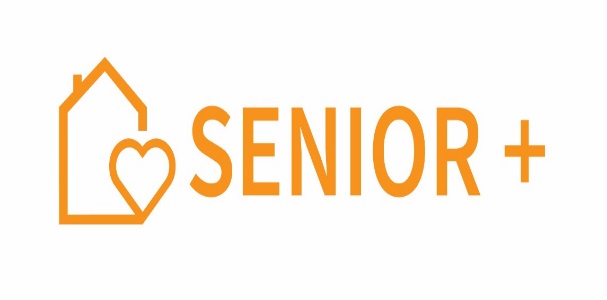 REGULAMIN DZIENNEGO DOMU SENIOR+ W PANOSZOWIE§ 1. POSTANOWIENIA OGÓLNENiniejszy Regulamin określa zasady funkcjonowania i organizacji Dziennego Domu  Senior+ w Panoszowie ul. Tysiąclecia 2, zwanego dalej DDS+. DDS+ jest ośrodkiem wsparcia pobytu dziennego o zasięgu lokalnym dysponującym 20 miejscami. Pobyt jest bezpłatny.   DDS+ funkcjonuje w ramach struktury organizacyjnej Gminnego Ośrodka Pomocy Społecznej w Ciasnej ul. Nowa 1a w Wydziale pod nazwą Dzienny Dom Senior +”. Siedziba DDS+ znajduje się w budynku przy ulicy Tysiąclecia 2, 42-790 Panoszów. Celem nadrzędnym DDS+ jest zagospodarowanie czasu wolnego, aktywizacja i integracja seniorów ze społecznością lokalną przez umożliwienie korzystania z oferty na rzecz społecznej aktywizacji ruchowej lub kinezyterapii, a także oferty edukacyjnej, kulturalnej, rekreacyjnej i opiekuńczej, w zależności od potrzeb w środowisku lokalnym. 2. ZASADY REKRUTACJI I UCZESTNICTWA W DDS+Jednostką organizacyjną prowadzącą rekrutację do DDS+ jest Gminny Ośrodek Pomocy Społecznej w Ciasnej ul. Nowa 1a.O pobyt w DDS+ mogą ubiegać się osoby zdolne do samoobsługi, które:są nieaktywne zawodowo;ukończyły 60 rok życia;posiadają miejsce zamieszkania na terenie gminy Ciasna;wyrażają gotowość do regularnego uczestnictwa w zajęciach DDS+;wyrażają zgodę na przeprowadzenie przez pracownika socjalnego GOPS wywiadu środowiskowego w miejscu zamieszkania w celu wydania decyzji kierującej do DDS+.W przypadku dużej liczby zgłoszeń, pierwszeństwo w przyjęciu do DDS+ mają osoby samotne i samotnie gospodarujące w rozumieniu art. 6 pkt 9 i 10 ustawy o pomocy społecznej:osoba samotna - osoba samotnie gospodarująca, niepozostająca w związku małżeńskim i nieposiadająca wstępnych ani zstępnych;osoba samotnie gospodarująca - osoba prowadząca jednoosobowe gospodarstwo domowe.DDS+ nie świadczy usług opiekuńczych i nie świadczy opieki osobom niesamodzielnym. Skierowanie do DDS+ następuje na wniosek osoby zainteresowanej, stanowiący załącznik nr 1 do Regulaminu.Do wniosku należy dołączyć:Zaświadczenie o stanie zdrowia dotyczące przeciwwskazań do uczestnictwa w zajęciach, stanowiące załącznik nr 2 do Regulaminu;Oświadczenie o zapoznaniu się z niniejszym Regulaminem i zobowiązanie do jego przestrzegania, stanowiące załącznik nr 3 do Regulaminu; Zgodę na przetwarzanie danych osobowych zgodnie z zasadami określonymi 
w rozporządzeniu Parlamentu Europejskiego i Rady (UE) 2016/679 z dnia 27 kwietnia 2016 roku w sprawie ochrony osób fizycznych w związku z przetwarzaniem danych osobowych i w sprawie swobodnego przepływu takich danych oraz uchylenia dyrektywy 95/46/WE (ogólne rozporządzenie o ochronie danych osobowych) - Dz. Urz. UE L 119 z 04.05.2016 r., określanego terminem RODO oraz z zasadami określonymi w przepisach ustawy z dnia 10 maja 2018 roku o ochronie danych osobowych (j. t. Dz. U. z 2019 r., poz. 1781), stanowiącą załącznik nr 4 do Regulaminu; Zezwolenie lub brak zezwolenia na rozpowszechnianie wizerunku zgodnie z przepisami ustawy z dnia 4 lutego 1994 r. o prawie autorskim i prawach pokrewnych, ustawy z dnia 4 lutego 1994 roku o prawie autorskim i prawach pokrewnych (j. t. Dz. U. z 2019 r,. poz. 1231 z późn. zm.), stanowiące załącznik nr 5 do Regulaminu; Inne dokumenty, jeżeli będą niezbędne.7. Osoba zainteresowana przyjęciem do DDS+ zobowiązana jest do podania informacji zgodnych ze stanem faktycznym oraz do wypełnienia dokumentów w sposób rzetelny i kompletny.8. Na podstawie złożonych dokumentów i po przeprowadzeniu przez pracownika socjalnego wywiadu środowiskowego w miejscu zamieszkania, decyzja o skierowaniu bądź odmowie skierowania do DDS+ zostanie wydana przez Dyrektora GOPS w Ciasnej.9. Uczestnictwo w DDS+ odbywa się na zasadach: poszanowania podmiotowości każdego uczestnika i poszanowania godności;zapewnienia uczestnikom poczucia bezpieczeństwa; zapewnienia otwartego dostępu do usług; 4)   promowania potencjału i doświadczenia seniorów; 5)   motywowania uczestników do samopomocy; 6) animowania aktywności i rozwoju osobistego w oparciu o indywidualne potrzeby 
     i możliwości seniorów; 7)  animowania integracji pomiędzy seniorami, a środowiskiem lokalnym.10. Zakończenie uczestnictwa w DDS+ następuje w sytuacji:       1)  zgłoszenia przez seniora na piśmie rezygnacji z uczestnictwa w DDS+;      2) nie przestrzegania postanowień niniejszego Regulaminu, w tym także w sytuacji         nieuzasadnionej nieobecności, jeżeli nieobecność ta trwa przez miesiąc; 11. Osoby, które w procesie rekrutacji nie zostaną zakwalifikowane do DDS+ z powodu braku miejsc, zostaną wpisane na listę rezerwową i będą miały pierwszeństwo w przypadku rezygnacji osób wg kolejności zgłoszeń.12. W przypadku dłuższej, zamierzonej z góry nieobecności, na określony czas (np. sanatorium, wyjazd do rodziny, pobyt w szpitalu), uczestnik jest zobowiązany do pisemnego powiadomienia dyrektora GOPS o tym zdarzeniu, co umożliwi przyjęcie na ten czas osoby z listy rezerwowej.13. Pobyt w DDS+ uczestnik potwierdza codziennie podpisem na liście obecności.§ 3. ZAKRES DZIAŁANIA I ORGANIZACJA DDS+1. Podstawowy zakres usług świadczonych w DDS+ obejmuje usługi: socjalne, w tym jeden ciepły posiłek;edukacyjne;kulturalno-oświatowe;aktywności ruchowej lub kinezyterapii;sportowo-rekreacyjne;aktywizujące społecznie;terapii zajęciowej.2. DDS+ funkcjonuje w dni robocze od poniedziałku do piątku w godzinach od 7.30 do 15.30. 3. Oferta DDS+ realizowana jest na podstawie i zgodnie z rocznym planem pracy.4. Kadrę merytoryczną DDS+ stanowią pracownicy zatrudnieni przez Dyrektora GOPS. 5. Bezpośredni nadzór nad działalnością DDS+ sprawuje Dyrektor GOPS w Ciasnej. § 4. PRAWA I OBOWIĄZKI UCZESTNIKÓW DDS+1.   Uczestnicy mają prawo do: bezpłatnego uczestnictwa w zajęciach DDS+ w dniach i godzinach jego funkcjonowania i korzystania z jednego ciepłego posiłku;poszanowania godności osobistej ze strony każdego członka społeczności;życzliwego, równego i podmiotowego traktowania;współorganizowania działalności DDS+ zgodnie z potrzebami osób starszych;rozwijania zainteresowań, zdolności, talentów poprzez uczestnictwo w zajęciach;wolności słowa, przekonania i wyznania;rezygnacji z uczestnictwa w DDS+ składając pisemny wniosek.2.   Uczestnicy mają obowiązek: aktywnego uczestniczenia w organizowanych formach aktywności i zajęciach; poszanowania prawa do godności innych uczestników; dbania o mienie DDS+, pomieszczenia, sprzęty i materiały służące uczestnikom i korzystania z nich wyłącznie zgodnie z przeznaczeniem; dbania o estetykę i zachowanie czystości w pomieszczeniach DDS+; zachowania kultury osobistej; przestrzegania przepisów bhp, ppoż. i sanitarnych; stosowania się do wskazówek kadry i innych osób upoważnionych do prowadzenia zajęć; ponoszenia odpowiedzialności za szkody w mieniu spowodowane działaniem umyślnym. 3.   Uczestnikom DDS+ zabrania się: pobytu w siedzibie DDS+ poza terminami i godzinami jego funkcjonowania; wnoszenia i spożywania na terenie DDS+ alkoholu i innych środków odurzających; pobytu na terenie DDS+ po spożyciu alkoholu lub innych środków odurzających; palenia tytoniu i e-papierosów poza miejscami do tego wyznaczonymi na zewnątrz placówki; wynoszenia poza placówkę sprzętów i wyposażenia DDS+; samodzielnego usuwania zaobserwowanych lub spowodowanych awarii i usterek; wprowadzania na teren DDS+ osób nieupoważnionych; wnoszenia na teren DDS+ rzeczy, sprzętów, gotówki, dokumentów zbędnych w trakcie pobytu lub nie będących własnością uczestnika, szczególnie o wysokiej wartości, za które pracownicy DDS+ nie ponoszą odpowiedzialności. § 5. POSTANOWIENIA KOŃCOWEUczestnik zobowiązany jest do zapoznania się z niniejszym Regulaminem i do przestrzegania jego postanowień. DDS+ nie ponosi odpowiedzialności za rzeczy, sprzęty, gotówkę lub dokumenty wniesione przez uczestnika do placówki. W sprawach nieuregulowanych w niniejszym Regulaminie decyzję ostateczną podejmuje Dyrektor GOPS w Ciasnej. Zmiany do Regulaminu wnoszone są w trybie wymaganym dla jego zatwierdzenia.